ORDER FORM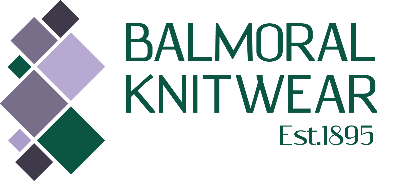 You may find it convenient to use this order form, but we are pleased to receive orders in any form that you may choose.  
Please give details of the embroidery you require.  It would be helpful if existing customers quoted their account number.PAYMENT TERMS: No deposit is required.  We expect payment 14 days after you receive your order.  Order to be sent to: Club, Company or Group name 	Your own name	 Address	 Postcode		Email Address	Phone Number	.	Mobile Number	  Account Number 	Signature _____________________________________ 	Date		By returning this document electronically, you are agreeing to our terms and conditions, and authorising the order detailed below without the need for a signature.Please continue on a separate sheet if necessary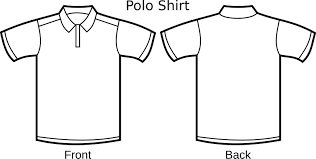 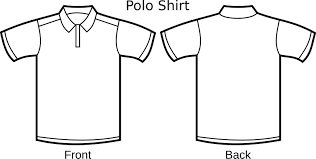 Click the control box  of the location of your logo (you cannot click on the image)GARMENTCODE NO.QUANTITYSIZECOLOUREMBROIDERY  	HEAT PRESS 	ADDITIONAL NAMES & POSITION OF LOGOPlease specify exactly what you would like and in which positionGARMENTCODE NO.QUANTITYSIZECOLOURChoice of Logo (Code Number if known)Position of Logo (Please mark on diagram below)BLOCK CAPITALS	Script (available for 	 embroidery only)                      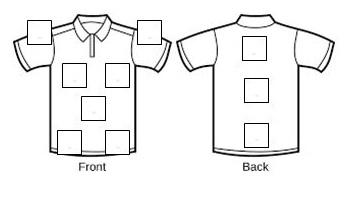 Additional Notes: